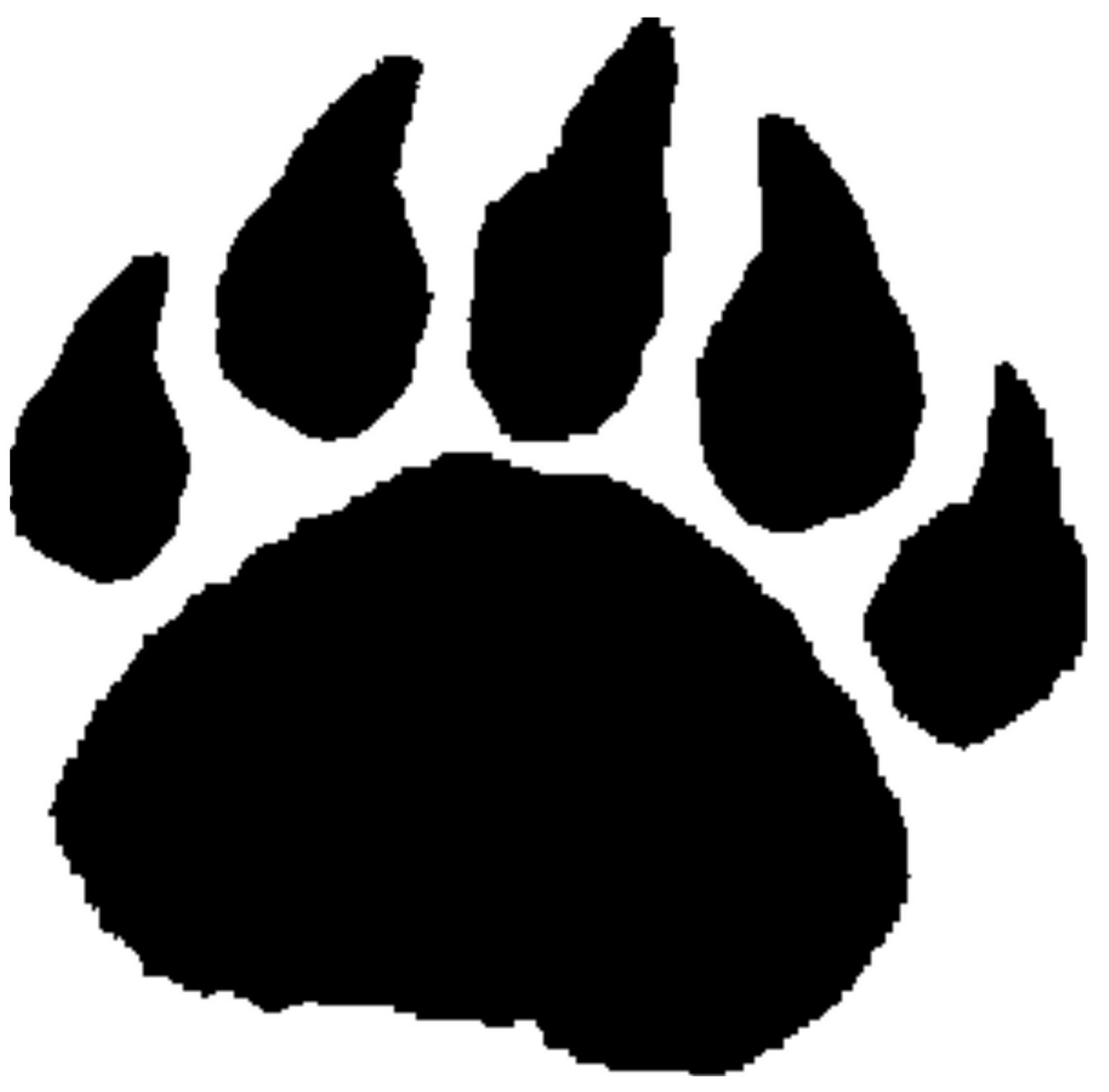 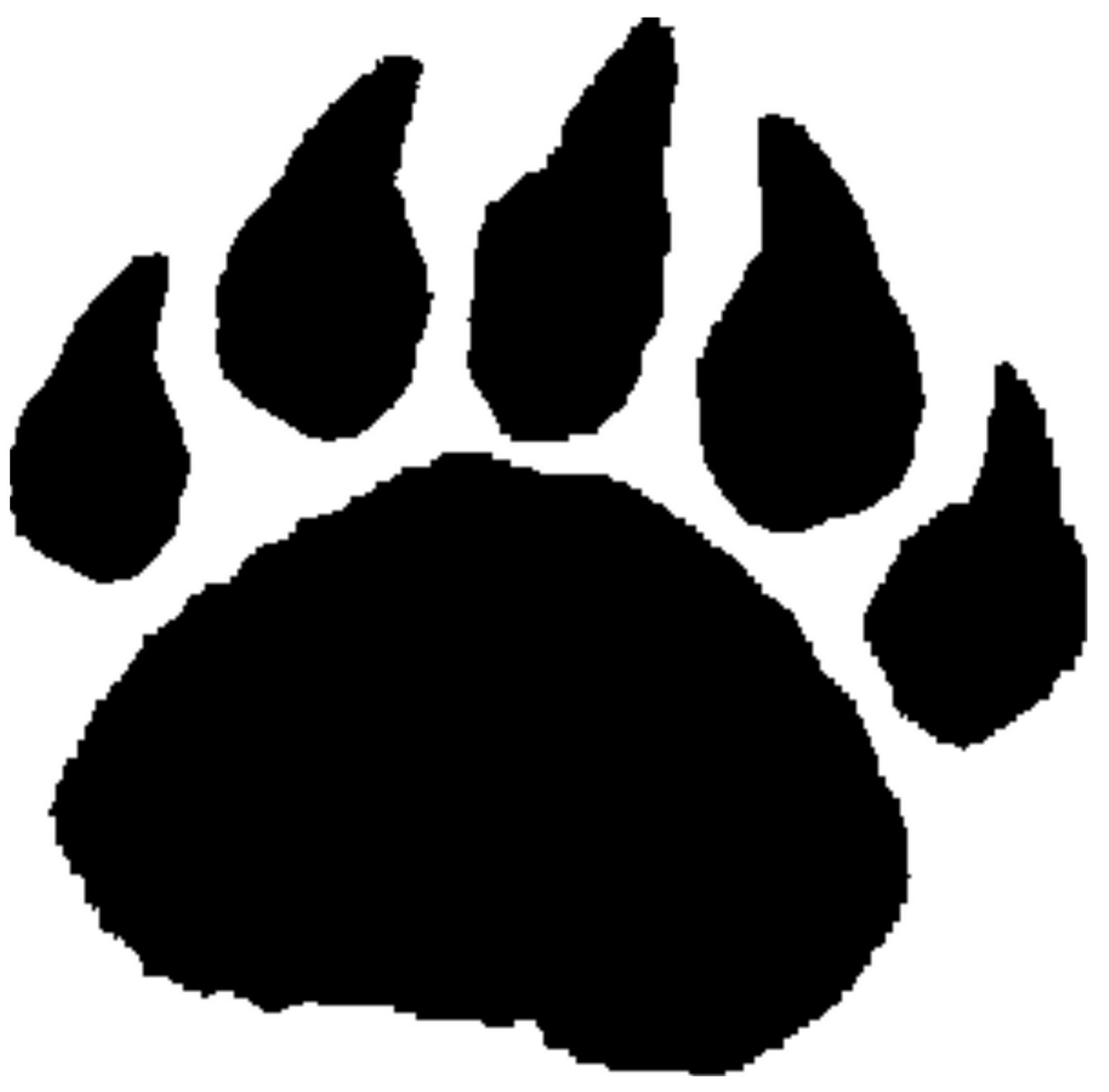 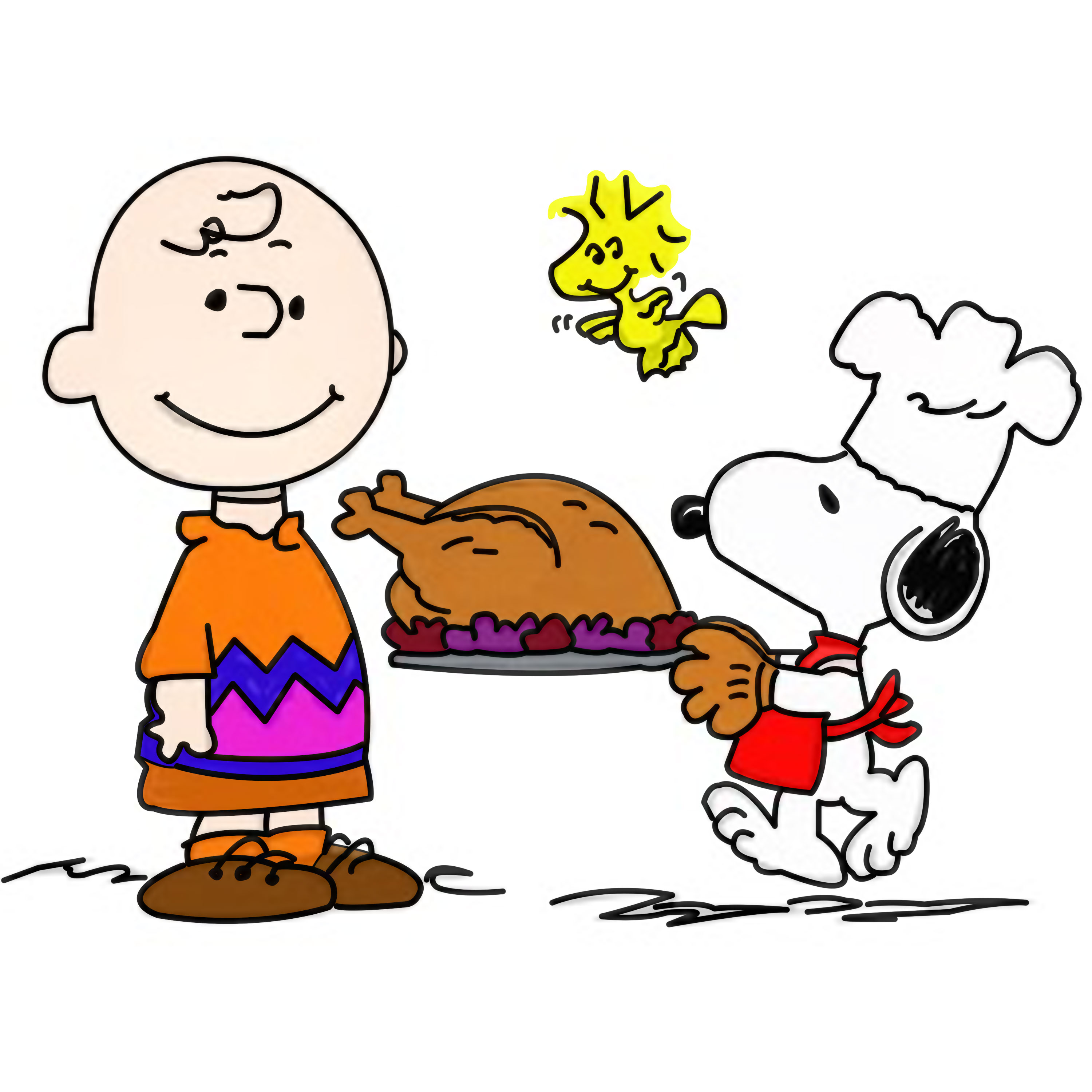 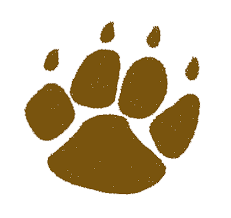 123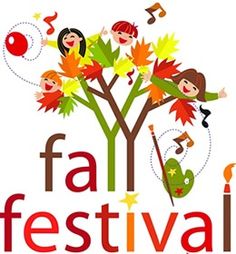 4:30 – 7:3045678910Daylight Savings Time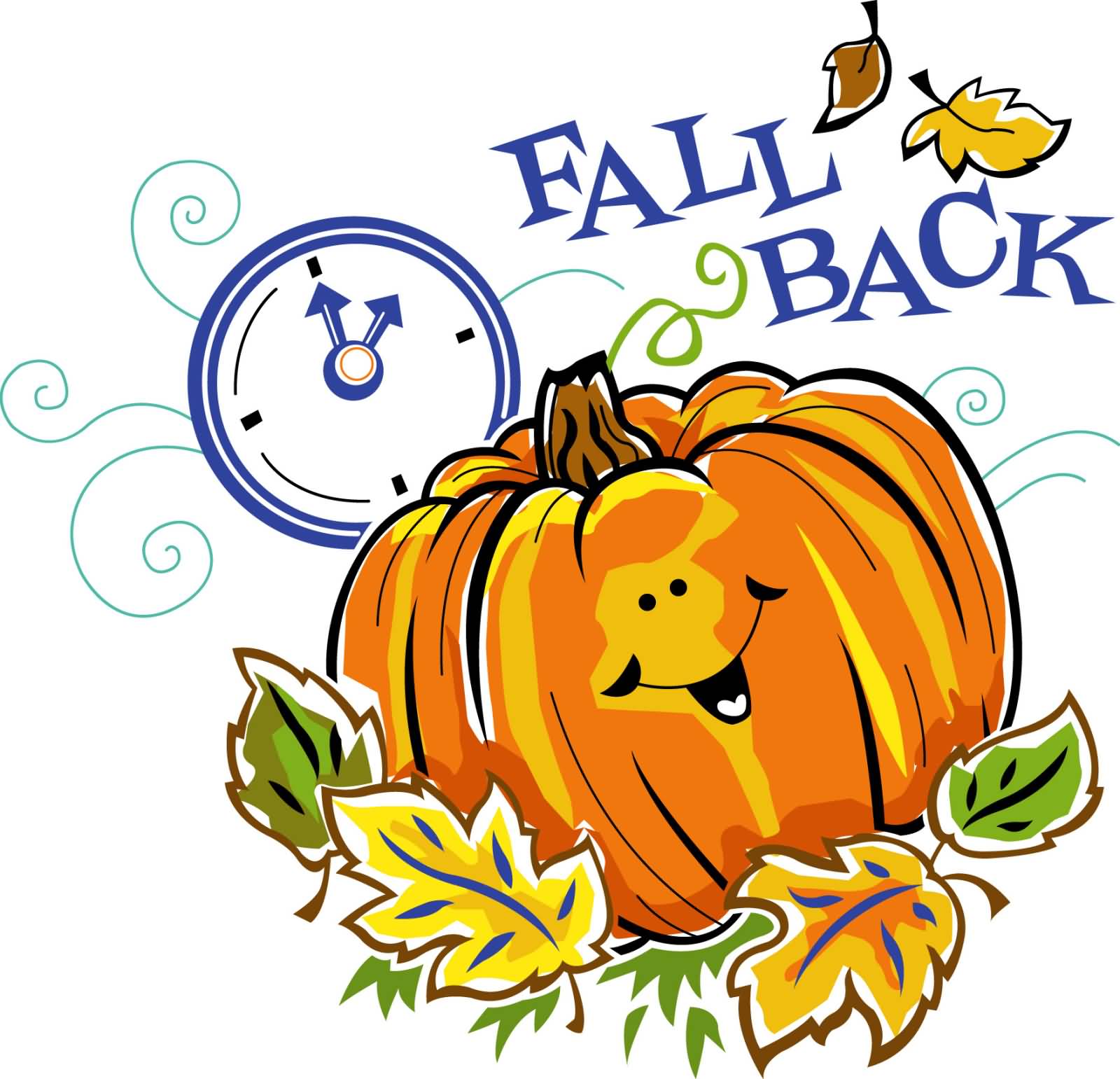 Teacher Work DayNo School 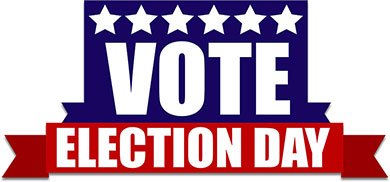 Election DayBeta Club Induction8:30 a.m.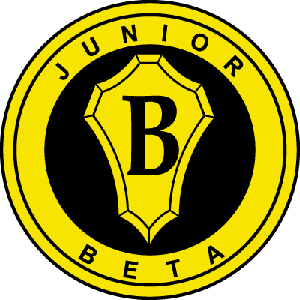 11121314151617Veterans Day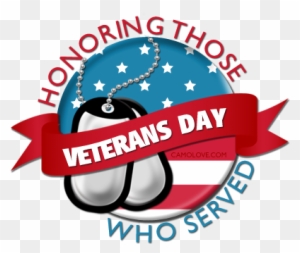 East Newton   Science Fair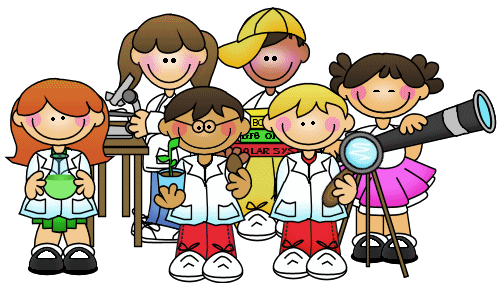 Thanksgiving Lunch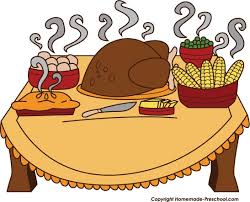 PTO 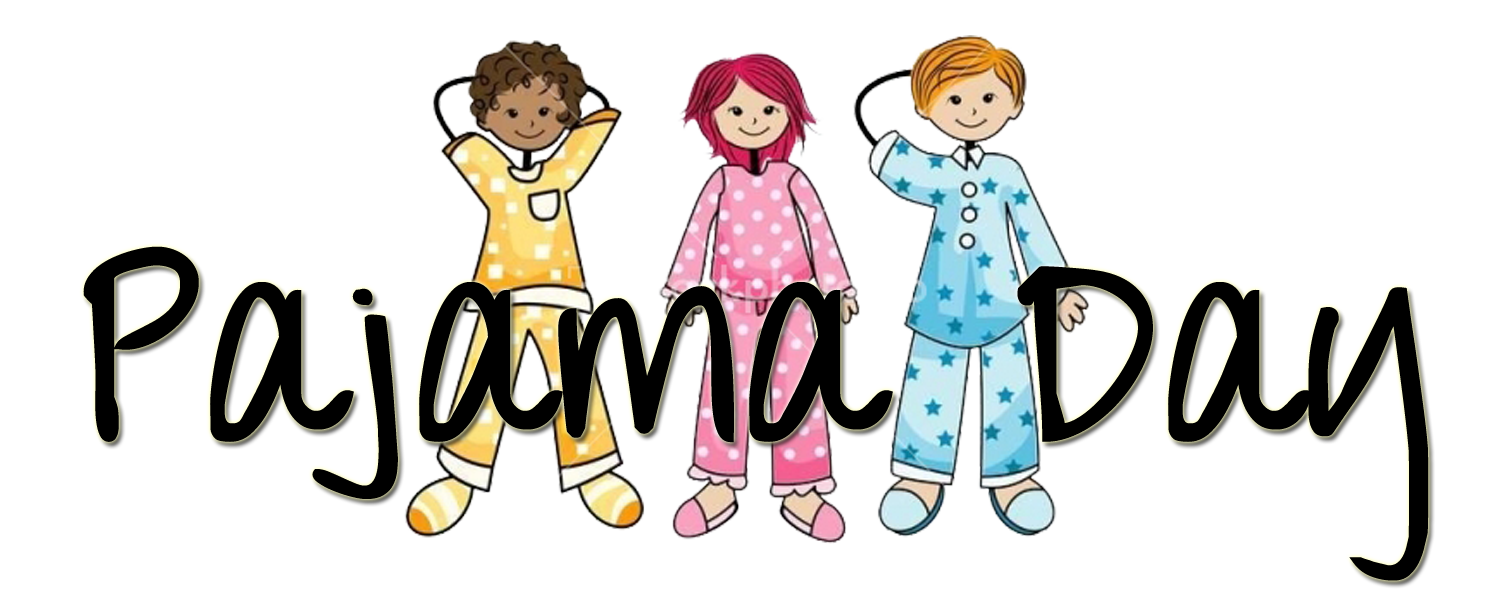 $118192021222324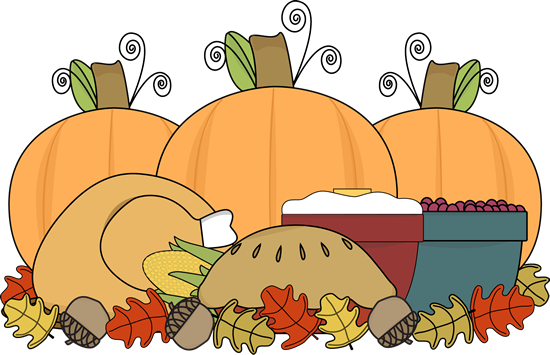 252627282930